Absent:     Kim Brennan                              have no concerns. Voted in advance to approve should majority agree.ENDS:ESSENTIAL SKILLS			“BARTON EXPERIENCE”        	WORK PREPAREDNESS			REGIONAL WORKFORCE NEEDS                                	ACADEMIC ADVANCEMENT		SERVICE REGIONS PERSONAL ENRICHMENT		STRATEGIC PLANNINGCONTINGENCY PLANNING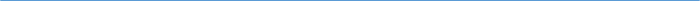 Barton Core Priorities/Strategic Plan Goals Drive Student Success 1. Increase student retention and completion 2. Enhance the Quality of Teaching and Learning Cultivate Community Engagement 3. Enhance Internal Communication 4. Enhance External Communication Emphasize Institutional Effectiveness 5. Initiate periodic review of the Mission Statement and Vision Statement. 6. Through professional development, identify and create a training for understanding and use of process improvement methodologies. Optimize Employee Experience 7. Develop more consistent & robust employee orientation. 8. Enhance professional development system.AGENDA/MINUTESAGENDA/MINUTESTeam NameLearning, Instruction and Curriculum Committee (LICC)Date8/15/2017Time3:30 – 4:30 pmLocationA-113/Go To MeetingFacilitatorFacilitatorBrian HoweBrian HoweBrian HoweBrian HoweRecorderRecorderSarah RiegelSarah RiegelSarah RiegelSarah RiegelSarah RiegelSarah RiegelTeam membersTeam membersTeam membersTeam membersTeam membersTeam membersTeam membersTeam membersTeam membersTeam membersTeam membersTeam membersPresent  XAbsent   OPresent  XAbsent   OTeam 1Team 1Team 2Team 3Team 3AdditionalAdditionalNon-votingxMark BognerTeam LeadMark BognerTeam LeadoMike CoxTeam LeadxxDeanna HeierTeam LeadDeanna HeierTeam LeadxLori CrowtherLori CrowtherxAshley AndersonoKim BrennanKim BrennanxCheryl LippertxxAbby HoweAbby HowexKurt TealKurt TealxLeanne MillerxStephannie GoerlStephannie GoerlxKaren KratzerxxTerri MebaneTerri MebanexClaudia MatherxRandy AllenRandy AllenoBrenda GlendenningxxAnge SullivanAnge SullivanxElaine SimmonsxCharlotte CatesCharlotte CatesxRose CainRose CainxLatoya Hill Latoya Hill Guests	Guests	Guests	Guests	Guests	Guests	Guests	Guests	Guests	Guests	Guests	Guests	Guests	Guests	oJane HowardJane HowardoRick AbelooKaryl WhiteKaryl WhitexKathy KottasKathy KottasoReGina CasperReGina CasperoBrenda SieboldooSara HoffSara HoffxSteve LuethSteve LuethAction ItemsAction ItemsAction ItemsAction ItemsAction ItemsAction ItemsAction ItemsAction ItemsReporterReporterReporterNew/RevisedNew/RevisedEffective SemesterCHEM 1802 Fundamentals of General ChemistryTeam 1Course DescriptionApprovedCHEM 1802 Fundamentals of General ChemistryTeam 1Course DescriptionApprovedCHEM 1802 Fundamentals of General ChemistryTeam 1Course DescriptionApprovedCHEM 1802 Fundamentals of General ChemistryTeam 1Course DescriptionApprovedCHEM 1802 Fundamentals of General ChemistryTeam 1Course DescriptionApprovedCHEM 1802 Fundamentals of General ChemistryTeam 1Course DescriptionApprovedCHEM 1802 Fundamentals of General ChemistryTeam 1Course DescriptionApprovedCHEM 1802 Fundamentals of General ChemistryTeam 1Course DescriptionApprovedBrian HoweBrian HoweBrian HoweRevisedRevisedFall 2017EMTS 1543 Paramedic IVTeam 1Course DescriptionApprovedEMTS 1543 Paramedic IVTeam 1Course DescriptionApprovedEMTS 1543 Paramedic IVTeam 1Course DescriptionApprovedEMTS 1543 Paramedic IVTeam 1Course DescriptionApprovedEMTS 1543 Paramedic IVTeam 1Course DescriptionApprovedEMTS 1543 Paramedic IVTeam 1Course DescriptionApprovedEMTS 1543 Paramedic IVTeam 1Course DescriptionApprovedEMTS 1543 Paramedic IVTeam 1Course DescriptionApprovedKaryl WhiteKaryl WhiteKaryl WhiteRevisedRevisedFall 2017MLTC 1501 Phlebotomy Clinical PracticumTeam 1Course DescriptionApprovedMLTC 1501 Phlebotomy Clinical PracticumTeam 1Course DescriptionApprovedMLTC 1501 Phlebotomy Clinical PracticumTeam 1Course DescriptionApprovedMLTC 1501 Phlebotomy Clinical PracticumTeam 1Course DescriptionApprovedMLTC 1501 Phlebotomy Clinical PracticumTeam 1Course DescriptionApprovedMLTC 1501 Phlebotomy Clinical PracticumTeam 1Course DescriptionApprovedMLTC 1501 Phlebotomy Clinical PracticumTeam 1Course DescriptionApprovedMLTC 1501 Phlebotomy Clinical PracticumTeam 1Course DescriptionApprovedCheryl LippertCheryl LippertCheryl LippertRevisedRevisedFall 2017NAID 1229 Nursing Home AideTeam 1Course DescriptionApproved with formatting changesNAID 1229 Nursing Home AideTeam 1Course DescriptionApproved with formatting changesNAID 1229 Nursing Home AideTeam 1Course DescriptionApproved with formatting changesNAID 1229 Nursing Home AideTeam 1Course DescriptionApproved with formatting changesNAID 1229 Nursing Home AideTeam 1Course DescriptionApproved with formatting changesNAID 1229 Nursing Home AideTeam 1Course DescriptionApproved with formatting changesNAID 1229 Nursing Home AideTeam 1Course DescriptionApproved with formatting changesNAID 1229 Nursing Home AideTeam 1Course DescriptionApproved with formatting changesSara HoffSara HoffSara HoffRevisedRevisedFall 2017EMTS 1500 Emergency Medical TechnicianTeam 2Course DescriptionApprovedEMTS 1500 Emergency Medical TechnicianTeam 2Course DescriptionApprovedEMTS 1500 Emergency Medical TechnicianTeam 2Course DescriptionApprovedEMTS 1500 Emergency Medical TechnicianTeam 2Course DescriptionApprovedEMTS 1500 Emergency Medical TechnicianTeam 2Course DescriptionApprovedEMTS 1500 Emergency Medical TechnicianTeam 2Course DescriptionApprovedEMTS 1500 Emergency Medical TechnicianTeam 2Course DescriptionApprovedEMTS 1500 Emergency Medical TechnicianTeam 2Course DescriptionApprovedKaryl WhiteKaryl WhiteKaryl WhiteRevisedRevisedFall 2017EMTS 1527 Emergency Medical ResponderTeam 2Course DescriptionApprovedEMTS 1527 Emergency Medical ResponderTeam 2Course DescriptionApprovedEMTS 1527 Emergency Medical ResponderTeam 2Course DescriptionApprovedEMTS 1527 Emergency Medical ResponderTeam 2Course DescriptionApprovedEMTS 1527 Emergency Medical ResponderTeam 2Course DescriptionApprovedEMTS 1527 Emergency Medical ResponderTeam 2Course DescriptionApprovedEMTS 1527 Emergency Medical ResponderTeam 2Course DescriptionApprovedEMTS 1527 Emergency Medical ResponderTeam 2Course DescriptionApprovedKaryl WhiteKaryl WhiteKaryl WhiteRevisedRevisedFall 2017NAID 1235 Medication AideTeam 2Course DescriptionApproved with formatting changesNAID 1235 Medication AideTeam 2Course DescriptionApproved with formatting changesNAID 1235 Medication AideTeam 2Course DescriptionApproved with formatting changesNAID 1235 Medication AideTeam 2Course DescriptionApproved with formatting changesNAID 1235 Medication AideTeam 2Course DescriptionApproved with formatting changesNAID 1235 Medication AideTeam 2Course DescriptionApproved with formatting changesNAID 1235 Medication AideTeam 2Course DescriptionApproved with formatting changesNAID 1235 Medication AideTeam 2Course DescriptionApproved with formatting changesSara HoffSara HoffSara HoffRevisedRevisedFall 2017POLS 2802 1802 New PoliticsTeam 2Credit Hour ChangeOutcomes/CompetenciesGeneral EducationApprovedPOLS 2802 1802 New PoliticsTeam 2Credit Hour ChangeOutcomes/CompetenciesGeneral EducationApprovedPOLS 2802 1802 New PoliticsTeam 2Credit Hour ChangeOutcomes/CompetenciesGeneral EducationApprovedPOLS 2802 1802 New PoliticsTeam 2Credit Hour ChangeOutcomes/CompetenciesGeneral EducationApprovedPOLS 2802 1802 New PoliticsTeam 2Credit Hour ChangeOutcomes/CompetenciesGeneral EducationApprovedPOLS 2802 1802 New PoliticsTeam 2Credit Hour ChangeOutcomes/CompetenciesGeneral EducationApprovedPOLS 2802 1802 New PoliticsTeam 2Credit Hour ChangeOutcomes/CompetenciesGeneral EducationApprovedPOLS 2802 1802 New PoliticsTeam 2Credit Hour ChangeOutcomes/CompetenciesGeneral EducationApprovedBrian HoweBrian HoweBrian HoweRevised Revised Fall 2017EMTS 1513 Advanced Emergency Medical TechnicianTeam 3Course DescriptionApprovedEMTS 1513 Advanced Emergency Medical TechnicianTeam 3Course DescriptionApprovedEMTS 1513 Advanced Emergency Medical TechnicianTeam 3Course DescriptionApprovedEMTS 1513 Advanced Emergency Medical TechnicianTeam 3Course DescriptionApprovedEMTS 1513 Advanced Emergency Medical TechnicianTeam 3Course DescriptionApprovedEMTS 1513 Advanced Emergency Medical TechnicianTeam 3Course DescriptionApprovedEMTS 1513 Advanced Emergency Medical TechnicianTeam 3Course DescriptionApprovedEMTS 1513 Advanced Emergency Medical TechnicianTeam 3Course DescriptionApprovedKaryl WhiteKaryl WhiteKaryl WhiteRevisedRevisedFall 2017BSTC 1685 Spreadsheet ApplicationsTeam 3Outcomes/CompetenciesApprovedBSTC 1685 Spreadsheet ApplicationsTeam 3Outcomes/CompetenciesApprovedBSTC 1685 Spreadsheet ApplicationsTeam 3Outcomes/CompetenciesApprovedBSTC 1685 Spreadsheet ApplicationsTeam 3Outcomes/CompetenciesApprovedBSTC 1685 Spreadsheet ApplicationsTeam 3Outcomes/CompetenciesApprovedBSTC 1685 Spreadsheet ApplicationsTeam 3Outcomes/CompetenciesApprovedBSTC 1685 Spreadsheet ApplicationsTeam 3Outcomes/CompetenciesApprovedBSTC 1685 Spreadsheet ApplicationsTeam 3Outcomes/CompetenciesApprovedBrenda SieboldBrenda SieboldBrenda SieboldRevisedRevisedFall 2017MLTC 1503 Principles of PhlebotomyTeam 3Course DescriptionApprovedMLTC 1503 Principles of PhlebotomyTeam 3Course DescriptionApprovedMLTC 1503 Principles of PhlebotomyTeam 3Course DescriptionApprovedMLTC 1503 Principles of PhlebotomyTeam 3Course DescriptionApprovedMLTC 1503 Principles of PhlebotomyTeam 3Course DescriptionApprovedMLTC 1503 Principles of PhlebotomyTeam 3Course DescriptionApprovedMLTC 1503 Principles of PhlebotomyTeam 3Course DescriptionApprovedMLTC 1503 Principles of PhlebotomyTeam 3Course DescriptionApprovedCheryl LippertCheryl LippertCheryl LippertRevisedRevisedFall 2017THEA 1315 Introduction to FilmGeneral Education course approvalTabled for another meeting – Brian will discuss with RickTHEA 1315 Introduction to FilmGeneral Education course approvalTabled for another meeting – Brian will discuss with RickTHEA 1315 Introduction to FilmGeneral Education course approvalTabled for another meeting – Brian will discuss with RickTHEA 1315 Introduction to FilmGeneral Education course approvalTabled for another meeting – Brian will discuss with RickTHEA 1315 Introduction to FilmGeneral Education course approvalTabled for another meeting – Brian will discuss with RickTHEA 1315 Introduction to FilmGeneral Education course approvalTabled for another meeting – Brian will discuss with RickTHEA 1315 Introduction to FilmGeneral Education course approvalTabled for another meeting – Brian will discuss with RickTHEA 1315 Introduction to FilmGeneral Education course approvalTabled for another meeting – Brian will discuss with RickRick AbelRick AbelRick Abeln/an/aSyllabi Submitted for Formatting ChangesSyllabi Submitted for Formatting ChangesSyllabi Submitted for Formatting ChangesSyllabi Submitted for Formatting ChangesSyllabi Submitted for Formatting ChangesSyllabi Submitted for Formatting ChangesSyllabi Submitted for Formatting ChangesSyllabi Submitted for Formatting ChangesReporterReporterReporterFormat OnlyFormat OnlyEffective Semestern/an/an/an/an/an/an/an/aSyllabi Submitted to InactivateSyllabi Submitted to InactivateSyllabi Submitted to InactivateSyllabi Submitted to InactivateSyllabi Submitted to InactivateSyllabi Submitted to InactivateSyllabi Submitted to InactivateSyllabi Submitted to InactivateReporterReporterReporterInactivateInactivateEffective Semestern/an/an/an/an/an/an/an/aOther ItemsOther ItemsOther ItemsOther ItemsOther ItemsOther ItemsOther ItemsOther ItemsReporterReporterReporterNew Team MembersTeam 1 – Mike Cox, Abby Howe, Brenda Glendenning, Latoya HillTeam 2 – Cheryl Lippert, Terri Mebane, Deanna Heier, Charlotte CatesTeam 3 – Karen Kratzer, Mark Bogner, Ange Sullivan, Rose CainNew Team MembersTeam 1 – Mike Cox, Abby Howe, Brenda Glendenning, Latoya HillTeam 2 – Cheryl Lippert, Terri Mebane, Deanna Heier, Charlotte CatesTeam 3 – Karen Kratzer, Mark Bogner, Ange Sullivan, Rose CainNew Team MembersTeam 1 – Mike Cox, Abby Howe, Brenda Glendenning, Latoya HillTeam 2 – Cheryl Lippert, Terri Mebane, Deanna Heier, Charlotte CatesTeam 3 – Karen Kratzer, Mark Bogner, Ange Sullivan, Rose CainNew Team MembersTeam 1 – Mike Cox, Abby Howe, Brenda Glendenning, Latoya HillTeam 2 – Cheryl Lippert, Terri Mebane, Deanna Heier, Charlotte CatesTeam 3 – Karen Kratzer, Mark Bogner, Ange Sullivan, Rose CainNew Team MembersTeam 1 – Mike Cox, Abby Howe, Brenda Glendenning, Latoya HillTeam 2 – Cheryl Lippert, Terri Mebane, Deanna Heier, Charlotte CatesTeam 3 – Karen Kratzer, Mark Bogner, Ange Sullivan, Rose CainNew Team MembersTeam 1 – Mike Cox, Abby Howe, Brenda Glendenning, Latoya HillTeam 2 – Cheryl Lippert, Terri Mebane, Deanna Heier, Charlotte CatesTeam 3 – Karen Kratzer, Mark Bogner, Ange Sullivan, Rose CainNew Team MembersTeam 1 – Mike Cox, Abby Howe, Brenda Glendenning, Latoya HillTeam 2 – Cheryl Lippert, Terri Mebane, Deanna Heier, Charlotte CatesTeam 3 – Karen Kratzer, Mark Bogner, Ange Sullivan, Rose CainNew Team MembersTeam 1 – Mike Cox, Abby Howe, Brenda Glendenning, Latoya HillTeam 2 – Cheryl Lippert, Terri Mebane, Deanna Heier, Charlotte CatesTeam 3 – Karen Kratzer, Mark Bogner, Ange Sullivan, Rose CainBrian HoweBrian HoweBrian HoweCommunication between Team Leads/Teams and VP OfficeSarah will communicate with Team Leads on status of syllabi reviewTeam Leads will be on 3 month rotations:Sept, Oct, Nov – Brenda Glendenning (T1), Deanna Heier (T2), Ange Sullivan (T3)Dec, Jan, Feb – Abby Howe (T1), Cheryl Lippert (T2), Karen Kratzer (T3)Mar, Apr, May – Latoya Hill (T1), Terri Mebane (T2), Mark Bogner (T3)June, July, Aug – Mike Cox (T1), Charlotte Cates (T2), Rose Cain (T3)Communication between Team Leads/Teams and VP OfficeSarah will communicate with Team Leads on status of syllabi reviewTeam Leads will be on 3 month rotations:Sept, Oct, Nov – Brenda Glendenning (T1), Deanna Heier (T2), Ange Sullivan (T3)Dec, Jan, Feb – Abby Howe (T1), Cheryl Lippert (T2), Karen Kratzer (T3)Mar, Apr, May – Latoya Hill (T1), Terri Mebane (T2), Mark Bogner (T3)June, July, Aug – Mike Cox (T1), Charlotte Cates (T2), Rose Cain (T3)Communication between Team Leads/Teams and VP OfficeSarah will communicate with Team Leads on status of syllabi reviewTeam Leads will be on 3 month rotations:Sept, Oct, Nov – Brenda Glendenning (T1), Deanna Heier (T2), Ange Sullivan (T3)Dec, Jan, Feb – Abby Howe (T1), Cheryl Lippert (T2), Karen Kratzer (T3)Mar, Apr, May – Latoya Hill (T1), Terri Mebane (T2), Mark Bogner (T3)June, July, Aug – Mike Cox (T1), Charlotte Cates (T2), Rose Cain (T3)Communication between Team Leads/Teams and VP OfficeSarah will communicate with Team Leads on status of syllabi reviewTeam Leads will be on 3 month rotations:Sept, Oct, Nov – Brenda Glendenning (T1), Deanna Heier (T2), Ange Sullivan (T3)Dec, Jan, Feb – Abby Howe (T1), Cheryl Lippert (T2), Karen Kratzer (T3)Mar, Apr, May – Latoya Hill (T1), Terri Mebane (T2), Mark Bogner (T3)June, July, Aug – Mike Cox (T1), Charlotte Cates (T2), Rose Cain (T3)Communication between Team Leads/Teams and VP OfficeSarah will communicate with Team Leads on status of syllabi reviewTeam Leads will be on 3 month rotations:Sept, Oct, Nov – Brenda Glendenning (T1), Deanna Heier (T2), Ange Sullivan (T3)Dec, Jan, Feb – Abby Howe (T1), Cheryl Lippert (T2), Karen Kratzer (T3)Mar, Apr, May – Latoya Hill (T1), Terri Mebane (T2), Mark Bogner (T3)June, July, Aug – Mike Cox (T1), Charlotte Cates (T2), Rose Cain (T3)Communication between Team Leads/Teams and VP OfficeSarah will communicate with Team Leads on status of syllabi reviewTeam Leads will be on 3 month rotations:Sept, Oct, Nov – Brenda Glendenning (T1), Deanna Heier (T2), Ange Sullivan (T3)Dec, Jan, Feb – Abby Howe (T1), Cheryl Lippert (T2), Karen Kratzer (T3)Mar, Apr, May – Latoya Hill (T1), Terri Mebane (T2), Mark Bogner (T3)June, July, Aug – Mike Cox (T1), Charlotte Cates (T2), Rose Cain (T3)Communication between Team Leads/Teams and VP OfficeSarah will communicate with Team Leads on status of syllabi reviewTeam Leads will be on 3 month rotations:Sept, Oct, Nov – Brenda Glendenning (T1), Deanna Heier (T2), Ange Sullivan (T3)Dec, Jan, Feb – Abby Howe (T1), Cheryl Lippert (T2), Karen Kratzer (T3)Mar, Apr, May – Latoya Hill (T1), Terri Mebane (T2), Mark Bogner (T3)June, July, Aug – Mike Cox (T1), Charlotte Cates (T2), Rose Cain (T3)Communication between Team Leads/Teams and VP OfficeSarah will communicate with Team Leads on status of syllabi reviewTeam Leads will be on 3 month rotations:Sept, Oct, Nov – Brenda Glendenning (T1), Deanna Heier (T2), Ange Sullivan (T3)Dec, Jan, Feb – Abby Howe (T1), Cheryl Lippert (T2), Karen Kratzer (T3)Mar, Apr, May – Latoya Hill (T1), Terri Mebane (T2), Mark Bogner (T3)June, July, Aug – Mike Cox (T1), Charlotte Cates (T2), Rose Cain (T3)Sarah/ElaineSarah/ElaineSarah/Elaine